Dürnstein, am………HundeabmeldungHiermit melde ich meinen Hund in der Stadtgemeinde Dürnstein aus folgenden Grund ab:        verzogen        verstorbenPersonenbezogene/Halterbezogene Daten:Tierbezogene Daten:…………………………………(Unterschrift Hundebesitzer)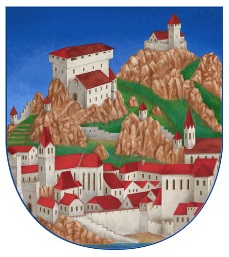 Stadtgemeinde DürnsteinA-3601 Dürnstein 25Tel.:0043/(0)2711/219, Fax:0043/(0)2711/442e-mail: office@duernstein.atwww.duernstein.atHundebesitzer:Adresse:Telefon/HandyName:Rasse:Microchip-Nr.:Neue Markennummer: